校内研修日（　　　　）年（　　）月（　　）日「子どもの学びを支えるヒント集２」校内研修ワークシート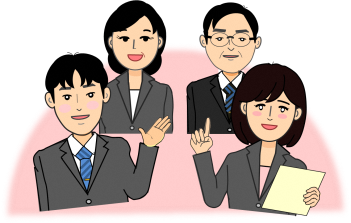 ○全国学力・学習状況調査は授業づくりにどのように生かせると思いますか。○「課題解決のための４つのプロセス」（「ヒント集２」P４・５）を読み、授業づくりに関して意識していたところ、新しく気付いたところを書きましょう。○全体で報告されたことをメモしましょう。個人：グループ：個人：グループ：